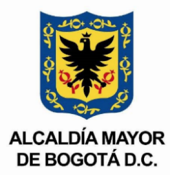 COMUNICADO DE PRENSAConoce los avances en ejecución del Plan de Desarrollo “Usme un contrato social y ambiental del siglo XXI” Bogotá, 4                                                                                                                                                                                                                                                  	                                                                                                                                                                                                                                                                                                                            de abril de 2022: Este 9 de abril la Alcaldía Local de Usme rendirá cuentas ante la comunidad de forma presencial en el Colegio Paulo Freire para presentar los avances en ejecución del año 2021 frente al Plan de Desarrollo para resolver las dudas e inquietudes frente a lo expuesto en los Dialogos Ciudadanos.Los habitantes de la localidad ya formaron parte de un primer momento en donde por medio de diálogo se establecieron las necesidades que desean conocer sobre la gestión y los resultados del mismo.Pues la rendición de cuentas hace parte de un ejercicio de fortalecimiento de la confianza mediante la interlocución, deliberación y comunicación entre los ciudadanos y la entidad frente a la gestión local, para armonizar las relaciones y la implementación de estrategias para mejorar en las pautas establecidas para la calidad de vida de los habitantes.En esta ocasión, la rendición de cuentas se centrará en un gran objetivo: fortalecer los lazos entre la comunidad y la administración, pues se darán a conocer las metas y los resultados de la ejecución hecha durante el año 2021, “con nuestra rendición de cuentas para explicarles a todos ustedes los avances y los resultados de la gestión año 2021, recordemos que la rendición de cuentas es un derecho que ustedes tienen como ciudadanos para estar informados, escucharlos, retroalimentar a la entidad y entre todos seguir fortaleciendo nuestra comunidad” aseguró el alcalde local encargado de Usme, Dorian de Jesus Coquies Mestre quien desde el pasado 22 de marzo tomó el cargo como un gran reto para devolverle la credibilidad a la entidad.El colegio Paulo Freire será el epicentro del diálogo con la comunidad, institución que se creó desde el año 2007 y que su nombre se debe al homenaje del educador barsileño Paulo Freire quien con su arduo trabajo educativo contribuyó en la lucha de la alfabetización de niños y adultos de bajos recursos, historia que perduró y que el sábado 9 de abril recibirá a más de 200 personas que estarán a la expectativa de los expuesto por el alcalde de la localidad de Usme. Siendo los cinco propósitos de Plan de Desarrollo 2021 - 2024 los principales temas a tratar en la rendición de cuentas: Hacer un nuevo contrato social con igualdad de oportunidades para la inclusión social, productiva y política.Cambiar nuestros hábitos de vida para reverdecer a Bogotá y adaptarnos y mitigar la crisis climática.Inspirar confianza y legitimidad para vivir sin miedo y ser epicentro de cultura ciudadana, paz y reconciliación.Hacer de Bogotá - Región un modelo de movilidad multimodal, incluyente y sostenible.Construir Bogotá - Región con gobierno abierto, transparente y ciudadanía consciente.Al corte de la vigencia del año 2021 se tuvo un avance del 26,8% del Plan de Desarrollo, dentro del cual la localidad cuenta con 27 programas, de estos sobresalen en ejecución: “Eficiencia en la atención de emergencias”.. (62,5%),“Movilidad segura, sostenible y accesible”(38,6%) y “Creación y vida cotidiana: Apropiación ciudadana del arte, la cultura y el patrimonio, para la democracia cultural”..(35,1%).Dentro de los principales logros se encuentra la atención para la emergencia de la pandemia del COVID-19 se atendieron 42635 hogares a través de transferencias económicas por los diferentes canales asignados, en la cual el principal fin fue la salvaguarda de los derechos fundamentales de estas, la apropiación total para este concepto de gasto en 2021 fue de $ 8.484.751.869.Por otra parte, se continuó con los programas de reactivación económica de la mano del Programa de las Naciones Unidas para el Desarrollo PNUD, donde se beneficiaron más de 375 emprendimientos y/o MiPymes, y se gestionó el apoyo a emprendimientos culturales y creativos además de Re potencializar las actividades laborales dentro de la Localidad de Usme. En lo corrido de la vigencia 2021 en el sector rural de la localidad, se han vinculado efectivamente a procesos productivos y comerciales a 42 hogares rurales, los cuales se enlazan a las estrategias de ferias y mercados campesinos que se realizan por medio de la Alcaldía Local de Usme, desde las oficinas de Reactivación Económica y la ULATA y actividades de mercados y ferias campesinas convocados por instituciones como la Subdirección de Integración Social, Instituto Distrital de Patrimonio Cultural, colectivos ambientales y sociales de la localidad.“Este es el momento de avanzar con estos aprendizajes hacia el pleno cumplimiento de nuestro Plan de Desarrollo Local, cuya implementación requiere de la participación activa y protagónica de la ciudadanía y sus organizaciones. Por eso los invito a vincularse a los diferentes espacios de participación que la administración ha creado, para que logremos coordinar todos nuestros esfuerzos en mejorar la calidad de vida de todos, en este hermoso territorio.” concluyó Dorian quien invita a toda la comunidad a acercarse al colegio Paulo Freire y escuchar a la administración frente a la gestión del año 2021.Valeria Gómez MontañaJefe de prensaAlcaldía Local de Usme                                                                            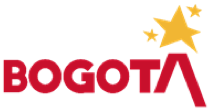 